XXXI Congresso Anual ALASSEm memória de Gianfranco Domenighettihttps://gianfrancodomenighetti.ch/Temas principais:Adequação dos cuidados nos sistemas de saúde.A gestão da pandemia de coronavírus e seus impactos sobre o sistema de saúde.Locarno (Suíça)Com possibilidade de participação on-line16-18 de setembro de 2021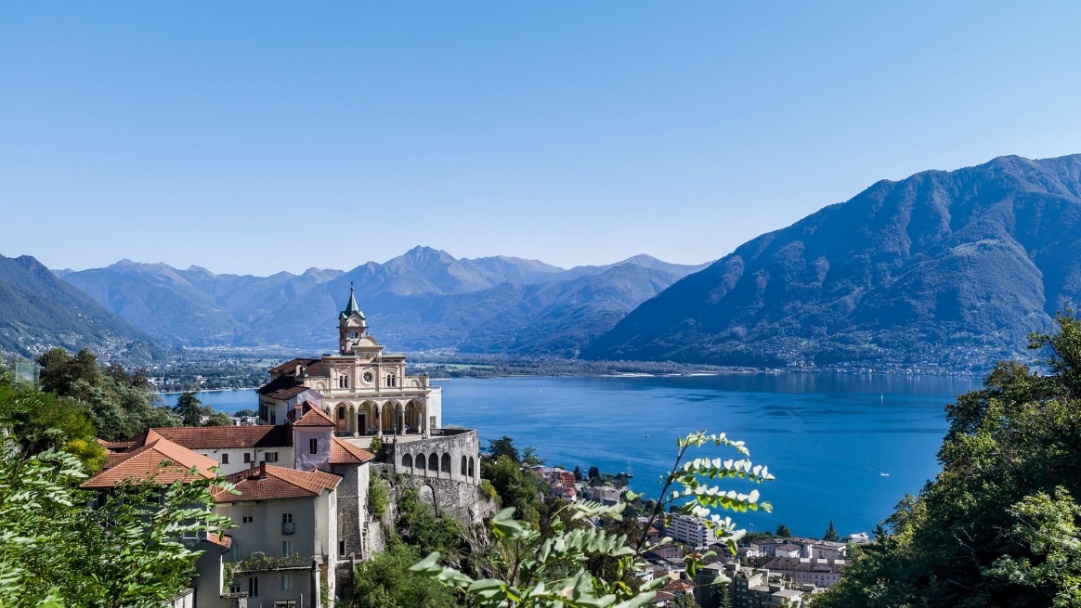 CHAMADA PARA APRESENTAÇÃO DE SESSÕES TEMÁTICAS, COMUNICAÇÕES ORAIS E PÔSTERES/VIDEOSPrazo para a apresentação de propostas:9 de maio de 2021
www.alass.org 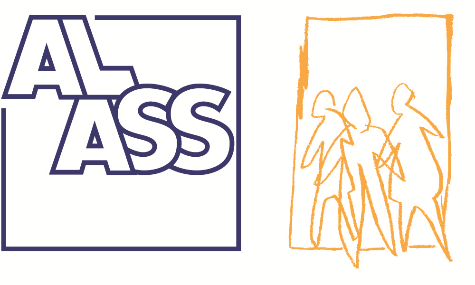 ALASS (Associação Latina para a Análise de Sistemas de Saúde), fundada em 1989 em Lugano, é uma associação profissional e científica que reúne profissionais do setor da saúde, assim como pesquisadores e palestrantes que têm interesses comuns em contribuir com soluções para os muitos desafios enfrentados pelos sistemas de saúde dos países latinos.A ALASS assume que existe um denominador comum na cultura latina. Isto pode ser visto, entre outras coisas, na forma como a qualidade de vida é percebida, no comportamento de promoção da saúde e no uso dos serviços de saúde, sem esquecer as peculiaridades nacionais ou locais. Estas características comuns facilitam uma compreensão transversal dos problemas de cada país. A ALASS promove uma abordagem multidisciplinar, incentivando uma visão sistêmica que facilita sua solução.Em que acreditamos? Na pluralidade de culturas. No uso de todos os idiomas latinos. Na integração de disciplinas e metodologias. Em tolerância e abertura. Não-subordinação a qualquer sistema político, moral ou econômico. No trabalho em equipe e no desejo de trocar experiências através das fronteiras. Nas relações sociais entre os membros da Associação, que criam laços duradouros de amizade que vão além das relações profissionais.Instituição anfitriã do CALASS 2021: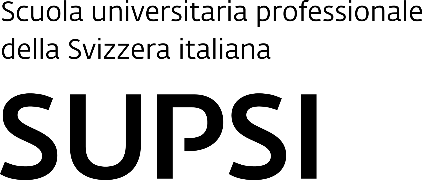 O congresso se beneficia do apoio econômico do fundo "Eventi Ricerca DEASS" do Dipartimento economia, sanità e sociale da SUPSI.ALASS sócios institucionais:Aliança Nacional das Mutualidades Cristãs (ANMC). Bruxelas. Bélgica.Associação de Economia. Administração e Psicologia em Medicina. Chisinau (Moldávia).Centre Hospitalier Universitaire Sart Tilman Liège - Domaine Universitaire du Sart-Tilman (Bélgica).Cliniques Universitaires Saint-Luc - Université Catholique de Louvain. Bruxelas (Bélgica).Conselho Nacional de Secretários de Saúde. (CONASS) Brasilia (Brasil).CRISS. Centro Interdepartamental de Pesquisa sobre Integração Social e Saúde. Ancona (Itália).Departamento de Saúde. Universidade Autônoma Metropolitana - Xochimilco. México, D.F. (México).DEUSTO Escola de Negócios - Saúde. Bilbao (Espanha).Dipartimento economia aziendale, sanità e sociale. Scuola universitaria professionale della Svizzera italiana (SUPSI). (Suíça).Escola de Saúde Pública, Universidade de Montreal, Canadá.École des hautes études en santé publique (EHESP). Rennes, França.Hospitais Universitários de Genebra (HUG). Genebra (Suíça).Instituto de Saúde Pública, Universidade de Veracruz. Veracruz, México.Instituto de Ciência e Tecnologia de Luxemburgo (LIST). Luxemburgo.Réseau Santé Région Lausanne (Suíça).Scoala Nationala de Sanatate Publica si Management Sanitar (SNSPMS). Bucuresti (Romênia).Université Jean Moulin Lyon 3 - IAE Lyon (França).ALASS Os objetivos da Associação Latina para Análise de Sistemas de Saúde (www.alass.org) são a promoção de intercâmbios profissionais, o desenvolvimento de pesquisas conjuntas e o treinamento de pesquisadores dos diferentes países da cultura latina.A ALASS tem sócios institucionais e individuais. Estes últimos são ativos em instituições de saúde, administrações públicas regionais ou nacionais, academia, consultoria, etc.As principais atividades da ALASS são a organização do congresso anual (CALASS) e a organização de seminários temáticos. A partir de 2021, a ALASS também organizará um ciclo de webinars para seus membros.As línguas oficiais da associação são as línguas neolatinas.Comunicações orais, posteres e vídeos podem, portanto, ser em francês, espanhol, italiano, português, romeno e catalão. A fim de permitir um intercâmbio útil, cada participante deve ser capaz de se expressar em pelo menos uma língua latina e compreender pelo menos uma segunda língua . A ALASS quer que cada um possa se expressar em sua própria língua e ser compreendido pelos outros.Não há  tradução simultânea. Os temas do CALASS 2021 Principais tópicos: "Adequação dos cuidados nos sistemas de saúde" e "Gerenciamento da pandemia de coronavírus e seu impacto sobre o sistema de saúde". A pandemia do coronavírus tem perturbado nossas vidas desde o início de 2020 e colocado imensos desafios aos sistemas de saúde.A ALASS foi duplamente afetada por esta experiência. Primeiramente, a pandemia nos afetou como sócios da ALASS, como pessoas e como analistas do sistema de saúde, trazendo para o centro do debate social e político questões e medidas de saúde pública que sempre foram cruciais para nossa associação e em nosso trabalho diário. Em segundo lugar – e paradoxalmente – a pandemia e o cancelamento do CALASS 2020 previsto para ocorrer em Lugano privou a Associação de recursos econômicos fundamentais, ameaçando sua própria sobrevivência.Portanto, é inevitável que o CALASS 2021 reflita sobre a experiência pandêmica e discuta as medidas tomadas em diferentes países. Apesar disso, o Conselho da ALASS também decidiu confirmar    o tema principal proposto para a edição de 2020, posteriormente cancelada: a adequação dos cuidados.O primeiro tema da CALASS 2021 é a adequação do atendimento, elemento central para aa qualidade dos serviços prestados e para a sustentabilidade dos sistemas de saúde.Prestar os cuidados certos, na instituição certa e pelo profissional certo, ao paciente certo, no lugar certo, no momento certo, é uma meta tão óbvia a ser perseguida quanto difícil de ser alcançada. Estas dificuldades - embora com intensidades e componentes diferentes - são comuns tanto aos sistemas de saúde mais quanto aos menos desenvolvidos. Sobre-tratamento e subtratamento (overtreatment e undertreatment) coexistem nos diferentes sistemas e representam desafios destinados a perdurar nos próximos anos.O CALASS 2021 tentará desenvolver e discutir a noção de adequação dos cuidados, referindo-se - entre outros - aos seguintes tópicos:Adequação clínica entre a EBM (medicina baseada em evidências) e a prática profissional;Decisões de racionamento de tratamento entre a lógica das avaliações econômicas, HTA (Health Technology Assessment), teorias de justiça social e a necessidade de consenso político;Adequação do cuidado entre direitos individuais, responsabilidade profissional e direito público;O potencial e as limitações da informação ao paciente e a capacitação para melhorar a adequação do atendimento;Adequação organizacional na prestação de serviços de saúde;Triagem, check-ups e testes diagnósticos: entre o potencial de tratamento e os riscos de medicalização;Análise de pequenas variações de área e seu uso na política de saúde;Resultados relatados pelo paciente(PROMs) e adequação do ponto de vista do paciente;A organização e o financiamento dos serviços de saúde com base na responsabilidade da população e o impacto sobre a adequação dos cuidados.Estes temas questionam a sociedade, os sistemas de saúde e os profissionais de saúde do ponto de vista clínico e assistencial, mas também do ponto de vista da ética, da política, da economia e do direito.Apesar de serem relevantes há muito tempo nos sistemas de saúde, eles assumirão novas formas e colocarão novos desafios no futuro próximo. Para dar apenas um exemplo, a medicina personalizada tornará os sistemas de avaliação tecnológica mais complexos e terá grandes implicações para a organização e o financiamento de serviços, responsabilidade profissional, etc.O segundo tópico sobre o qual o CALASS 2021 se dedica é "A gestão da pandemia de coronavírus e seus impactos sobre o sistema de saúde". Isto dará a oportunidade de destacar as semelhanças, mas também as diferenças que a pandemia tem destacado entre diferentes países, em linha com o que já foi feito na série de webinars ALASS 2021 (https://www.alass.org/pt/webinarios-alass/) lançada desde fevereiro.Outros tópicos O CALASS 2021 não abordará apenas questões de adequação dos cuidados e aquelas relacionadas ao gerenciamento e impactos da pandemia de coronavírus. De fato, o congresso também hospedará sessões, comunicações orais, posteres e vídeos sobre os outros tópicos que sempre foram de interesse da ALASS: saúde pública, epidemiologia, cuidado dos idosos, condições de acesso aos serviços e equidade, direito à saúde e direito à saúde, redes de cuidados integrados, saúde mental, financiamento e reembolso de serviços de saúde, gestão de instituições de saúde e assistência social, tecnologias de informação e comunicação, gestão de risco do paciente, planejamento e gestão de pessoal, regulamentação profissional, etc.O Comitê Científico da CALASS 2021 organizará comunicações orais, pôsteres e vídeos para que haja sessões temáticas consistentes.Como propor sessões, comunicações, poster e vídeos Indicações válidas para todos os tipos de propostas Podem ser propostas contribuições que se enquadram em quatro tipos, detalhadas nas seções seguintes: (i) sessões temáticas abertas; (ii) sessões temáticas organizadas; (iii) comunicações orais; (v) posteres e vídeos.Durante o congresso, todas essas contribuições podem ser feitas on-line ou pessoalmente.Todas as propostas – escritas em qualquer  língua latina – devem ser enviadas para diffusion@alass.org até 9 de maio de 2021, utilizando os respectivos formulários disponíveis em https://www.alass.org/es/calass/calass-2021/. Quaisquer propostas enviadas após esta data são bem-vindas, mas serão consideradas em uma data posterior.O Comitê Científico do CALASS 2021 notificará o proponente da resposta (aceitação ou rejeição) até 24 de maio de 2021. A avaliação será baseada na qualidade da proposta, originalidade e relevância para a ALASS. Para propostas de comunicação oral, o Comitê Científico pode solicitar ao proponente que apresente seu trabalho como um pôster e não como uma comunicação oral.O Comitê Científico também decidirá em que horário e em que sessão colocar as propostas aceitas.Cada pessoa pode proporaté duas sessões temáticas (mesmo sobre o mesmo tema, se necessário);até duas comunicações orais, cartazes e vídeos. No caso de propostas com mais de um autor, na CALASS 2021 cada membro não poderá apresentar mais de duas comunicações orais, poster ou vídeos.O proponente autoriza o Comitê Organizador Local da CALASS 2021 a publicar o conteúdo da proposta – ou trechos dela – no site da ALASS ou a divulgá-los por e-mail em seu livro de endereços.Todos os proponentes devem se registrar na CALASS 2021 pagando suas respectivas cotas.O título e os autores das contribuições propostas não aparecerão no programa do congresso até que o pagamento tenha sido efetuado.Propor uma sessão temática aberta O programa CALASS 2021 dá a oportunidade de propor sessões temáticas abertas de 60' ou 90'.A pessoa que propõe a sessão indica um tópico específico de interesse e convida os membros da CALASS 2021 a participar ativamente da sessão, conforme solicitado pelo promotor.A proposta deve conter os seguintes elementos:título da sessão temática aberta;cinco palavras-chave;nome e sobrenome do(s) proponente(s) com e-mail, telefone e instituição de afiliação, se houver;tema e objetivos da sessão (250-500 palavras);de que forma a sessão será conduzida (apresentações, discussão conjunta, etc.);requisitos/ papel esperado para os participantes;idioma da sessão: uma única língua latina ou da maneira tradicional no CALASS (apresentação oral em uma  língua latina, com slides ou outros materiais de apoio em uma segunda língua latina).Propor uma sessão temática organizada O programa CALASS 2021 dá a oportunidade de propor sessões temáticas organizadas de 60'ou 90'.Neste caso, o proponente já definiu o tema da sessão e convidou as outras pessoas que desempenharão um papel ativo em sua implementação (por meio de apresentações orais, discussões estruturadas, dramatizações, etc.).Entende-se que os participantes do CALASS 2021 poderão participar de tais sessões temáticas organizadas, que serão, portanto, incluídas no programa do congresso.A proposta pode ser escrita em qualquer língua latina e deve conter os seguintes elementos:título da sessão temática organizada;cinco palavras-chave;nome e sobrenome do(s) proponente(s) com e-mail, telefone e instituição de afiliação, se houver;tema e objetivos da sessão temática organizada (100-200 palavras);participantes já confirmados (contatados diretamente pelo proponente da sessão);como a sessão será conduzida  (apresentações, discussão conjunta, etc.);idioma da sessão: uma única  língua latina ou da maneira tradicioal no CALASS (apresentação oral em uma  língua latina, com slides ou outros materiais de apoio em uma segunda  língua latina).Propor uma comunicação oral A proposta deve conter os seguintes elementos:título da comunicação oral;cinco palavras-chave;indicação se a comunicação se enquadra ou não em um dos temas principais ("Adequação dos cuidados" e "Gerenciamento e impactos da pandemia");nome e sobrenome do(s) proponente(s) da comunicação com e-mail, telefone e eventual instituição de afiliação;tema e objetivos; teorias, métodos e materiais utilizados; resultados e discussão da comunicação (total de 250-500 palavras);as línguas  utilizadas para a apresentação (a utilizada para a oral e aquela - diferente da primeira - utilizada no texto dos slides).As sessões paralelas durarão 60' ou 90' e conterão 2-4 apresentações orais. Cada apresentação oral terá 15'-20' de apresentação, seguida de 5' de discussão. Instruções detalhadas serão comunicadas algumas semanas antes do congresso.Propor um poster ou um vídeo O programa CALASS 2021 dedicará um  60' com múltiplas sessões paralelas para apresentação de pôsteres e vídeos.O Comitê Científico decidirá em que sessão paralela colocar os posteres e vídeos aceitos.Cada poster será apresentado oralmente em 5'. Os arquivos pdf dos posteres permanecerão então disponíveis no sitio do CALASS 2021.Os vídeos devem ter a duração de 3'-5'. Eles podem ser propostos em qualquer língua latina. Os arquivos dos vídeos estarão então disponíveis no site do congresso.A proposta deve conter os seguintes elementos:indicação de se é um poster ou um vídeo;título do poster ou vídeo;cinco palavras-chave;indicação se o poster ou vídeo se enquadra ou não em um dos temas principais ("Adequação dos cuidados" e "Gerenciamento e impactos da pandemia");nome e sobrenome da(s) pessoa(s) propondo o poster ou o vídeo com e-mail, telefone e eventual instituição de afiliação;tema e objetivos do poster ou vídeo; teorias, métodos e materiais utilizados; resultados e discussão (total de 250-500 palavras);a língua latina utilizada para o texto principal do poster ou do vídeo. Além do texto principal, os posteres devem conter um resumo em uma segunda  língua latina.A organização do CALASS 2021 O CALASS 2021 será realizada em Locarno (Suíça) no campus da DFA SUPSI (Piazza S. Francesco 19) a partir da manhã de quinta-feira 16 de setembro de 2021 até o almoço do sábado 18 de setembro de 2021.A maioria das atividades também estará disponível on-line.Comitê científicoPhilippe Anhorn, Stefano Cavalli, Luca Crivelli, Carlo De Pietro, Marco Meneguzzo, Joachim Marti.Programa tentativoComitê ALASSPhilippe Anhorn (Suíça), Olivier Baly (Canadá), Joan Barrubés (Espanha), Georges Borges da Silva (França), Roxane Borges da Silva (Canadá), Patricia Chico Aldama (México), Fernando Cupertino (Brasil), Monica De Angelis (Itália), Carlo De Pietro (Suíça); Presidente), Marie-Pierre Gagnon (Canadá), Edna Maria Goulart Joazeiro (Brasil), Berta Maria Iradier (Espanha), Noemi Javaux (Bélgica), Philippe Kohl (Bélgica), Lise Lamothe (Canadá), Ana Maria Malik (Brasil), Catherine Maurain (França), Frédérique Quidu (França), Magda Scherer (Brasil), Carmen Tereanu (Itália), Carolina Tetelboin Henrion (México), Véronique Zardet (França).Taxas de entradaA participação no CALASS 2021 é restrita aos membros da ALASS. As taxas anuais de filiação são as seguintes:taxa normal: 60 euros;residentes na África, América Latina, Europa Oriental, Oriente Médio: 40 euros;estudantes e aposentados: 30 euros.Para aqueles que já pagaram suas anuidades, as anuidades da CALASS 2021 são as seguintes:Para proceder com a adesão anual e a inscrição no congresso:https://www.alass.org/pt/calass/calass-2021/Secretaria ALASSdiffusion@alass.orgInformações turísticas sobre Locarno e regiãohttps://www.ascona-locarno.com/it/https://www.ascona-locarno.com/fr/https://www.ascona-locarno.com/en/Quinta-feira, 16 de setembro de 2021Quinta-feira, 16 de setembro de 2021Sexta-feira, 17 de setembro de 2021Sexta-feira, 17 de setembro de 2021Sábado 18 de setembro de 2021Sábado 18 de setembro de 202108:30-09:15Boas vindas08:15-08:45Boas vindas08:15-08:45Boas vindas09:15-10:00Abertura08:45-10:15Sessões paralelas08:45-10:15Sessões paralelas10:00-10:15Pausa para café10:15-10:30Pausa para café10:15-10:30Pausa para café10:15-12:00Sessões paralelas10:30-12:00Sessões paralelas10:30-12:00Sessões paralelas12:00-13:00Pausa para almoço12:00-13:00Pausa para almoço12:00-12:15Premiação13:00-14:00Sessões paralelas13:00-14:00Sessões paralelas12:15Almoço14:00-14:15Pausa para café14:00-14:15Pausa para café14:15-15:15Plenária14:15-15:15Plenária15:15-15:30Pausa para café15:15-15:30Pausa para café15:30-16:45Sessões paralelas15:30-16:45Sessões paralelas16:45-17:00Pausa para café16:45-17:00Pausa para café17:00-18:00Sessões pôster/vídeo17:00-18:00Sessões pôster/vídeo 18:00-19:15Aperitivo18:00-18:30CALASS fechamento on-line18:30-19:00Assembléia ALASS19:30Jantar (custo não incluso na inscrição)presencial em Locarnopresencial em LocarnoOnline2,5 diasUm diaOnlineRegistro normal29516070EstudantesAposentadosResidentes da África, América Latina, Europa Oriental, Oriente Médio17512040Exemplo para a participação on-line de um estudante que vive na França e que ainda não é sócio da ALASS:taxa anual para estudantes ALASS: 30 euros (ver https://www.alass.org/it/miembros-de-alass/inscripcion/)CALASS 2021 taxa de inscrição on-line para estudantes: 40 euros Despesa total para adesão anual à ALASS e participação na CALASS = 30 + 40 = 70 eurosExemplo para a participação on-line de um estudante que vive na França e que ainda não é sócio da ALASS:taxa anual para estudantes ALASS: 30 euros (ver https://www.alass.org/it/miembros-de-alass/inscripcion/)CALASS 2021 taxa de inscrição on-line para estudantes: 40 euros Despesa total para adesão anual à ALASS e participação na CALASS = 30 + 40 = 70 eurosExemplo para a participação on-line de um estudante que vive na França e que ainda não é sócio da ALASS:taxa anual para estudantes ALASS: 30 euros (ver https://www.alass.org/it/miembros-de-alass/inscripcion/)CALASS 2021 taxa de inscrição on-line para estudantes: 40 euros Despesa total para adesão anual à ALASS e participação na CALASS = 30 + 40 = 70 eurosExemplo para a participação on-line de um estudante que vive na França e que ainda não é sócio da ALASS:taxa anual para estudantes ALASS: 30 euros (ver https://www.alass.org/it/miembros-de-alass/inscripcion/)CALASS 2021 taxa de inscrição on-line para estudantes: 40 euros Despesa total para adesão anual à ALASS e participação na CALASS = 30 + 40 = 70 euros